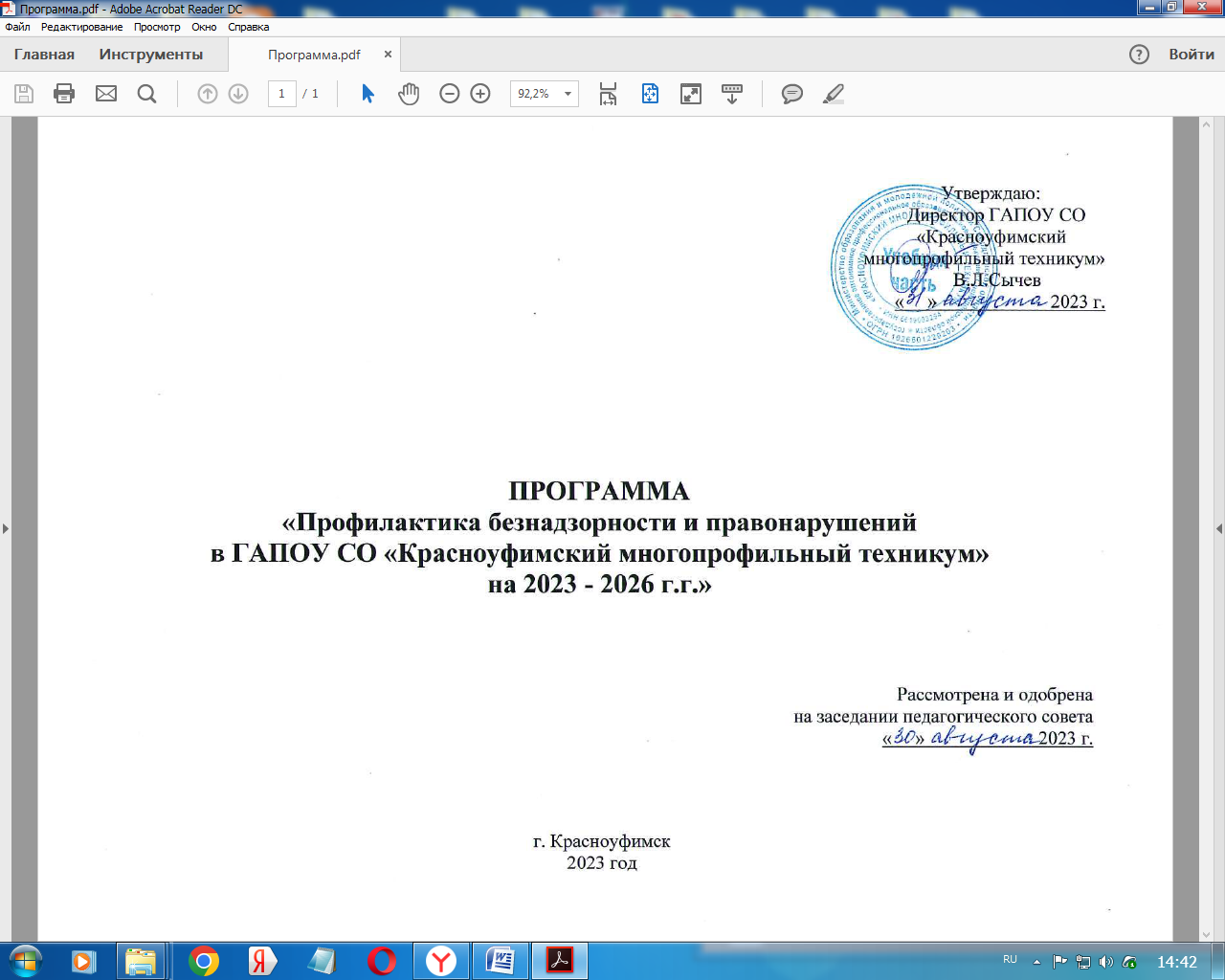 ПАСПОРТ ПРОГРАММЫОжидаемые результаты реализации программы1. Создание здоровой и безопасной образовательной среды, формирование здорового жизненного стиля и эффективных линий поведения у обучающихся;2. Разработка эффективных механизмов совместной деятельности участников воспитательной системы техникума;3. Повышение уровня социально-психологической грамотности родителей (законных представителей);4. Повышение уровня правовой грамотности у обучающихся;5. Повышение медико-психологической компетентности педагогического коллектива;6. Снижение количества обучающихся, относящихся к «группе повышенного внимания»;7. Активное и результативное участие обучающихся во внеурочной деятельности;8. Снижение количества противоправных деяний, совершённых обучающимися, предупреждение фактов безнадзорности.Наименование программыПрограмма «Профилактика безнадзорности и правонарушений в ГАПОУ СО «Красноуфимский многопрофильный техникум» на 2023 - 2026 г.г.»Основание для разработкиНеобходимость ведения систематической профилактической работы с молодёжью для снижения уровня правонарушений и преступлений, совершаемых студентами профессиональных образовательных организаций Свердловской области и г. КрасноуфимскаСроки реализации программыПрограмма рассчитана на 3 года с 2023 по 2026 годы, ее выполнение предусмотрено без разделения на этапы и включает постоянную реализацию планируемых мероприятийЦель ПрограммыСоздание условий для эффективного проведения работы по профилактике правонарушений, безнадзорности, употреблению ПАВ и алкогольсодержащей продукции, предупреждению экстремистской деятельности в техникумеЗадачи программы1. Организовать проведение комплекса профилактических мероприятий, направленных на предупреждение безнадзорности, снижение количества правонарушений и преступлений; 2. Формировать негативное отношение студентов к употреблению психоактивных веществ; 3. Осуществлять профилактику экстремизма и ксенофобии;4. Осуществлять профилактику раннего семейного неблагополучия, оказывать при необходимости адресную психолого-педагогическую помощь; 5. Развивать межведомственное взаимодействие с представителями системы профилактики.Система программныхмероприятий1. Организационные и методические мероприятия, межведомственное взаимодействие;2. Диагностическая работа с обучающимися и их семьями;3. Профилактическая работа с обучающимися;4. Работа с родителями и законными представителями обучающихся.Система организацииуправления реализациейПрограммы и контроляза ее исполнениемОбщий контроль над исполнением Программы осуществляется директором техникума и его заместителем по воспитательной работе при участии административно - профилактической комиссии. Реализация программы предусматривает комплексную работу педагогического коллектива в сотрудничестве с представителями субъектов профилактики.№ п/пПеречень мероприятийСрок выполненияИсполнители1. Организационные и методические мероприятия, межведомственное взаимодействие1. Организационные и методические мероприятия, межведомственное взаимодействие1. Организационные и методические мероприятия, межведомственное взаимодействие1. Организационные и методические мероприятия, межведомственное взаимодействие1.1.Расширение взаимодействия с субъектами профилактики2023 - 2026 г.гГАПОУ СО «Красноуфимский многопрофильный техникум»,ТКДНиЗП,МО МВД России «Красноуфимский», иные субъекты профилактики1.2.Участие в обучающих семинарах и тренингах для кураторов, социальных педагогов,педагогов - психологов, воспитателей общежития,заместителей директора по ВР2023 - 2026 г.гГАПОУ СО «Красноуфимский многопрофильный техникум» 1.3.Ежегодный анализ состояния правонарушений и преступлений, совершённых студентами техникумафевральМО МВД РФ «Красноуфимский»,зам. директора по ВР, соц. педагог, педагог - психолог1.4.Размещение на сайте техникума и на информационном стенде нормативных, методических, справочных материалов по профилактике безнадзорности, правонарушений, наркомании и экстремизма среди несовершеннолетних2023 - 2026 г.гЗам.директора по ВР, соц. педагог, педагог – психолог,администратор сайта1.5.Организация работы административно - профилактической комиссиипо графикуЗам.директора по ВР1.6.Организация повышения квалификации педагогов по вопросам профилактики и девиантного поведения2023 - 2026 г.гМетодический кабинет1.7.Ежегодный анализ кадрового состава специалистов, ответственных за профилактику правонарушений и наркомании в техникумесентябрьЗам.директора по ВР,специалист по кадрам1.8.Оказание методической и организационной помощи вновь назначенным классным руководителям по вопросам профилактики безнадзорности, правонарушений, наркомании и экстремизма среди студентов2023 - 2026 г.гЗам.директора по ВР,соц.педагог, педагог – психолог,МО МВД РФ «Красноуфимский»,иные субъекты профилактики2. Диагностическая работа с обучающимися и их семьями2. Диагностическая работа с обучающимися и их семьями2. Диагностическая работа с обучающимися и их семьями2. Диагностическая работа с обучающимися и их семьями2.1.Выявление студентов, имеющих систематические пропуски занятий, самовольно уходящих из дома (общежития), употребляющих спиртные напитки (токсические, психотропные или наркотические вещества), совершающих противоправные действия, оказавшихся в сложной жизненной ситуации (или обстановке, угрожающей жизни и здоровью)в течение годаЗам.директора по ВР, соц.педагог, педагог - психолог, кураторы2.2.Выявление и реабилитация обучающихся и их семей, оказавшихся в сложной жизненной ситуации, изучение социального статуса семьи: сбор документов, подтверждающих статус, составление социальных паспортов учебных групп; формирование социального паспорта техникумасентябрьСоц.педагог, педагог - психолог, кураторы2.3.Реализация комплекса мероприятий по адаптации студентов нового наборасентябрь - ноябрьПедагог – психолог, кураторы,преподаватели дисциплин2.4.Выявление интересов обучающихся для грамотной организации их досугасентябрьКураторы2.5.Индивидуальная диагностика уровня развития эмоционально-волевой сферы у студентовпо запросуПедагог – психолог2.6.Проведение мониторинга в техникуме по вопросам употребления студентами психоактивных веществфевраль-мартСоц.педагог, педагог - психолог2.7.Анкетирование студентов с целью выявления их отношения к здоровому образу жизниоктябрьКураторы2.8.Подготовка и проведение социально-психологического тестирования, направленного на раннее выявление незаконного потребления наркотических средств и психотропных веществсентябрь - октябрьЗам.директора по ВР, педагог – психолог, соц.педагог2.9.Мониторинг поступающих в техникум материалов на предмет наличия их в Федеральном списке экстремистских материаловпостоянноБиблиотекарь2.10.Участие в социологическом исследовании, направленном на выявление уровня социальной напряженности в образовательных организациях Свердловской областипо графикуЗам.директора по ВР, педагог – психолог, соц.педагог, кураторы2.11.Мониторинг страниц студентов в социальных сетях на предмет выявления противоправного и опасного контентав течение годаОтветственный за информационную безопасность,кураторы2.12.Выявление характера внутрисемейных отношенийв течение годаПедагог - психолог2.13.Организация профилактической и коррекционной работы со студентами по результатам СПТв течение годаЗам.директора по ВР, педагог – психолог,соц.педагог, кураторы,медработник,педагог - организатор2.14.Организация медицинского осмотра студентов по результатам СПТпо графикумедработник3. Профилактическая работа с обучающимися3. Профилактическая работа с обучающимися3. Профилактическая работа с обучающимися3. Профилактическая работа с обучающимися3.1.Организация и проведение в колледже профилактических мероприятий и классных часов по разъяснению уголовной и административной ответственности за совершение противоправных действий2023 - 2026 г.гЗам.директора по ВР, педагог – психолог,соц.педагог, кураторы3.2.Обеспечение в ходе учебного процесса формирования у студентов навыков безопасности жизнедеятельности, связанных с развитием толерантности, противодействия употреблению ПАВ и наркотических веществ2023 - 2026 г.гПедагоги,преподаватель ОБЖ3.3.Организация и проведение культурно-массовых, спортивных и других досуговых мероприятий, направленных на формирование здорового образа жизни среди студентов2023 - 2026 г.гЗам.директора по ВР, соц.педагог, педагог - психолог, зав.физ.воспитанием,кураторы, педагоги доп.образования3.4.Организация и проведение традиционных недель профилактики правонарушений2023 - 2026 г.гЗам.директора по ВР, соц.педагог, педагог - психолог, зав.физ.воспитанием,кураторы, педагоги доп.образования, сотрудники МО МВД РФ «Красноуфимский»3.5.Содействие в организации досуга и занятостистудентов во внеурочное время, в том числе студентов, состоящих на внутреннем учёте2023 - 2026 г.гЗам.директора по ВР, соц.педагог, педагог - психолог, зав.физ.воспитанием,кураторы, педагоги доп.образования3.6.Проведение мероприятий по раннему выявлению семейного неблагополучия, взаимодействие с семьями студентов2023 - 2026 г.гСоц.педагог, педагог - психолог, кураторы3.7.Организация участия студентов техникума в профилактическом медицинском осмотре2023 - 2026 г.гФельдшер техникума, Красноуфимская ЦРБ3.8.Оказание помощи студентам в организации летнего отдыха и трудоустройства в летний период2023 - 2026 г.гСоц.педагог, ТКДНиЗП,кураторы, родители студентов (законные представители)3.9.Проведение лекций и бесед со студентами и их родителями (законными представителями) об административной и уголовной ответственности за употребление и распространение наркотических веществ2023 - 2026 г.гПДН МО МВД РФ «Красноуфимский»3.10.Организация и проведение внеклассных мероприятий, классных часов и акций по профилактике употребления ПАВ и наркотических веществ2023 - 2026 г.гФельдшер техникума, соц.педагог,педагог – психолог,кураторы3.11.Организация взаимодействия с УФСКН по ГО Красноуфимск по вопросам профилактики употребления студентами ПАВ и наркотических веществпо согласованиюЗам.директора по ВР3.12.Организация работы по разъяснению действующего законодательства, устанавливающего юридическую ответственность за совершение экстремистских и теророристических действий2023 - 2026 г.гКураторы, преподаватели дисциплин «Обществознание», «История»3.13.Консультирование студентов по правовым, социальным, психологическим вопросам и личностным проблемамв течение годаСоц.педагог, педагог – психолог,кураторы, иные профильные специалисты3.14.Разработка и проведение классных часов по толерантности, профилактике экстремизма в студенческой средев течение годаКураторы3.15.Организация работы по недопущению использования помещений техникума для проведения мероприятий экстремистскими организациями2023 - 2026 г.гДиректор3.16.Организация работы с сотрудниками и педагогами техникума, зав.общежитием, воспитателями общежития по отслеживанию морально - психологического климата, недопущению проявлений различных форм экстремизма2023 - 2026 г.гДиректор,зам.директора по УВР,зам.директора по ВР,зам.директора по АХЧ3.17.Участие в семинарах, конкурсах и конференциях по противодействию экстремизму и терроризму2023 - 2026 г.гМетодист, кураторы3.18.Организация и проведение классных часов по профилактике проявлений экстремизма и терроризма2023 - 2026 г.гКураторы, соц.педагог,педагог - психолог3.19.Взаимодействие с Красноуфимской межрайонной прокуратурой, МО МВД РФ «Красноуфимский», ФСБ (классные часы) по изучению и реализации Федерального закона Российской Федерации от 19 июня 2004 г. N 54-ФЗ О собраниях, митингах, демонстрациях, шествиях и пикетированиях2023 - 2026 г.гДиректор,зам.директора по УВР, зам.директора по ВР3.20.Взаимодействие с Красноуфимской межрайонной прокуратурой, МО МВД РФ «Красноуфимский», ФСБ по изучению и реализации (классные часы) Федерального закона от 25 июля 2002 г. N 114-ФЗ «О противодействии экстремистской деятельности»2023 - 2026 г.гДиректор,зам.директора по УВР, зам.директора по ВР3.21.Взаимодействие с Красноуфимской межрайонной прокуратурой, МО МВД РФ «Красноуфимский», ФСБ по изучению и реализации (уроки) Федерального закона Российской Федерации от 27 июля 2006 г. N 149-ФЗ «Об информации, информационных технологиях и о защите информации»2023 - 2026 г.гСистемный администратор, преподаватель информатики3.22.Контроль эффективности контент - фильтров, препятствующих доступу к Интернет - сайтам, содержащим экстремистские материалы2023 - 2026 г.гСистемный администратор, преподаватель информатики3.23.Организация взаимодействия с ОГИБДД МО МВД «Красноуфимский» по профилактике дорожно-транспортного травматизма2023 - 2026 г.гЗам.директор по ВР3.24.Размещение материалов по профилактике дорожно-транспортного травматизма на сайте техникума2023 - 2026 г.гЗам.директора по ВР,администратор сайта3.25.Размещение материалов по профилактике правонарушений и преступлений на сайте техникума2023 - 2026 г.гЗам.директора по ВР,администратор сайта3.26.Проведение ежегодного Месячника безопасности, Дня защиты детейсентябрьмайЗам.директора по ВР,преподаватель-организатор ОБЖ,кураторы3.27.Участие в Акции «За здоровье и безопасность наших детей»ежегодноЗам.директора по ВР, соц.педагог, педагог - психолог, руководитель спортивного клуба, преподаватель-организатор ОБЖ,кураторы, педагоги доп.образования,сотрудники МО МВД РФ «Красноуфимский»3.28.Участие в операции «Подросток»ежегодноЗам.директора по ВР, соц.педагог, педагог - психолог, руководитель спортивного клуба, кураторы, педагоги доп.образования,сотрудники МО МВД РФ «Красноуфимский»4. Работа с родителями и законными представителями обучающихся4. Работа с родителями и законными представителями обучающихся4. Работа с родителями и законными представителями обучающихся4. Работа с родителями и законными представителями обучающихся4.1.Проведение лекций, семинаров, тренингов для родителей студентов (законных представителей) по пропаганде здорового образа жизни, медицинских и социальных последствиях употребления ПАВ, наркотических веществв течение учебного годамед.работник,соц.педагог,педагог – психолог,кураторы4.2.Проведение лекций и бесед с родителями студентов (законными представителями) об административной и уголовной ответственности за употребление и распространение наркотических веществв течение учебного годамед.работник,соц.педагог,педагог – психолог,кураторы4.3.Ведение рубрики «Родителям» на сайте техникумав течение учебного годаЗам.директора по ВР,администратор сайта4.4.Организация и проведение родительских собраний по вопросам профилактики безнадзорности, правонарушений, наркомании и экстремизма среди студентовв течение учебного годаЗам.директора по ВР, соц.педагог, педагог – психолог,МО МВД РФ «Красноуфимский»4.5.Привлечение родителей (законных представителей) к работе административно-профилактической комиссиив течение учебного годаАдминистрация техникума,родители (законные представители) обучающихся4.6.Привлечение родительских активов к организации досуговой деятельности в учебных группахв течение учебного годаАдминистрация техникума,родители (законные представители) обучающихся4.7.Организация взаимодействия с родителями по вопросам учебной и воспитательной деятельностив течение учебного годаАдминистрация техникума,родители (законные представители) обучающихся4.8.Консультирование родителей по вопросам оказания психолого-педагогической помощи студентам группы повышенного вниманияв течение учебного годаКураторы, педагог-психолог